3Asian Cultural Documentation Center(Centers and Academies)Asian Cultural Documentation Center(Centers and Academies)Asian Cultural Documentation Center(Centers and Academies)Asian Cultural Documentation Center(Centers and Academies)Asian Cultural Documentation Center(Centers and Academies)Logo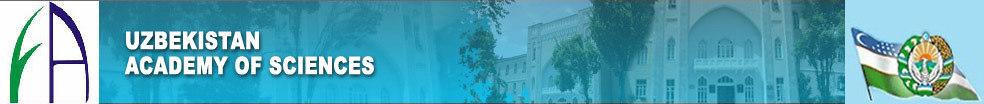 NameNameInstitute of History, Uzbek Academy of SciencesInstitute of History, Uzbek Academy of SciencesHeadHeadMs D. Alimova (Director)Ms D. Alimova (Director)TypeTypeGovernmentalGovernmentalYear of EstablishmentYear of Establishment19321932PublicationsActivitiesresearch; training; documentation/information; conference-organization; publicationresearch; training; documentation/information; conference-organization; publicationresearch; training; documentation/information; conference-organization; publicationresearch; training; documentation/information; conference-organization; publicationMain disciplineshistoryhistoryhistoryhistoryWebsitehttp://www.academy.uzhttp://www.academy.uzhttp://www.academy.uzhttp://www.academy.uzE-mailtarih@uzsci.nettarih@uzsci.nettarih@uzsci.nettarih@uzsci.netFax(998-71) 162-93-46(998-71) 162-93-46(998-71) 162-93-46(998-71) 162-93-46Tel(998-71) 162-38-73(998-71) 162-38-73(998-71) 162-38-73(998-71) 162-38-73AddressUlitsa Muminova, 9, 700170 Tashkent, UZBEKISTANUlitsa Muminova, 9, 700170 Tashkent, UZBEKISTANUlitsa Muminova, 9, 700170 Tashkent, UZBEKISTANUlitsa Muminova, 9, 700170 Tashkent, UZBEKISTAN